Cardinal Newman Writing Task Year 3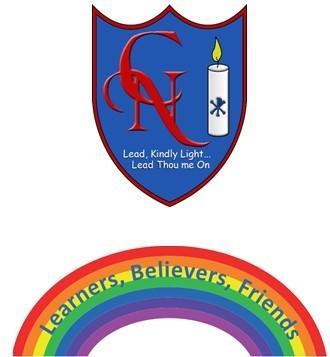 Name:Learning Objective: To write a log.Success CriteriaSelf-assessmentPeer assessmentTeacher assessmentI can write a log using paragraphs .I can use, and, but, because, after that and fronted adverbials.I can use commas after fronted adverbials.I can use the full range of punctuation in my writing Capital letters, full stops, commas.Feedback:Teacher: